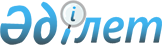 О внесении изменений и дополнений в решение районного маслихата (XIV сессия, IV созыв) от 26 декабря 2008 года N 77-14-4 "О районном бюджете на 2009 год"
					
			Утративший силу
			
			
		
					Решение маслихата Иртышского района Павлодарской области от 29 июля 2009 года N 108-18-4. Зарегистрировано Управлением юстиции Иртышского района Павлодарской области 5 августа 2009 года N 12-7-87. Утратило силу в связи с истечением срока действия (письмо маслихата Иртышского района Павлодарской области от 13 апреля 2010 года N 1-12-89)      Сноска. Утратило силу в связи с истечением срока действия (письмо маслихата Иртышского района Павлодарской области от 13.04.2010 N 1-12-89).

      В соответствии со статьей 109 Бюджетного кодекса Республики Казахстан, подпунктом 1) пункта 1 статьи 6 Закона Республики Казахстан "О местном государственном управлении и самоуправлении в Республике Казахстан", районный маслихат РЕШИЛ:



      1. В решение районного маслихата (ХIV сессия, IV созыв) от 26 декабря 2008 года N 77-14-4 "О районном бюджете на 2009 год" (зарегистрировано в государственном реестре нормативных правовых актов за N 12-7-82, опубликовано 9 января 2009 года в газете "Иртыш" N 3-4, с изменениями и дополнениями, внесенными решением районного маслихата от 29 апреля 2009 года N 106-17-4 "О внесении изменений и дополнений в решение районного маслихата (очередная ХIV сессия, IV созыв) от 26 декабря 2008 года N 77-14-4 "О районном бюджете на 2009 год" (НГР 12-7-82 от 30 декабря 2008 года), зарегистрировано в государственном реестре нормативных правовых актов за N 12-7-85, опубликовано 14 мая 2009 года в газете "Иртыш" N 39-40), (далее - Решение), внести следующие изменения и дополнения:



      1) Пункт 1 Решения изложить в новой редакции:

      "1. Утвердить районный бюджет на 2009 год согласно приложению 1 в следующих объемах:

      1) доходы – 1699931 тысячи тенге, в том числе:

      налоговым поступлениям – 182499 тысяч тенге;

      неналоговым поступлениям – 2430 тысяч тенге;

      поступлениям от продажи основного капитала – 410 тысяч тенге;

      поступлениям трансфертов – 1514592 тысяч тенге;

      2) затраты – 1719119 тысяч тенге;

      3) чистое бюджетное кредитование – равно нулю, погашение бюджетных кредитов – равно нулю;

      4) сальдо по операциям с финансовыми активами равно нулю, в том числе:

      приобретение финансовых активов – равно нулю;

      5) дефицит бюджета (профицит) - -19188 тысяч тенге;

      6) финансирование дефицита бюджета (использование профицита бюджета) - 19188 тысяч тенге;

      используемые остатки бюджетных средств - 19188 тысяч тенге;



      2) в пункте 3 Решения цифру 4000,0 (четыре миллиона) тенге заменить цифрой 3700,0 (три миллиона семьсот тысяч) тенге.



      3) Приложения 1, 2 к Решению изложить в новой редакции, согласно приложениям 1, 2 к настоящему решению.



      2. Контроль за исполнением настоящего решения возложить на постоянную комиссию районного маслихата по экономике и бюджету, поддержки малого и среднего бизнеса, развития спорта в районе.



      3. Настоящее решение вводится в действие с 1 января 2009 года.      Председатель  сессии                       К. Ибрагимов      Секретарь районного маслихата              Х. Зейнешев

Приложение 1       

к решению районного маслихата

от 29 июля 2009 года N 108-18-4

(XVIII сессия,VI созыв)  Бюджет Иртышского района на 2009 год

Приложение 2        

к решению районного маслихата

от 29 июля 2009 года N108-18-4

(XVIII сессия, VI созыв)   Перечень бюджетных программ развития районного бюджета на 2009 год с разделением на бюджетные программы, направленные на реализацию бюджетных инвестиционных проектов (программ) и формирование или увеличение уставного капитала юридических лиц
					© 2012. РГП на ПХВ «Институт законодательства и правовой информации Республики Казахстан» Министерства юстиции Республики Казахстан
				КатегорияКатегорияКатегорияКатегорияСумма на 2009 год (тысяч тенге)КлассКлассКлассСумма на 2009 год (тысяч тенге)ПодклассПодклассСумма на 2009 год (тысяч тенге)НаименованиеСумма на 2009 год (тысяч тенге)I Доходы16999311Налоговые поступления18249901Подоходный налог706292Индивидуальный подоходный налог7062903Социальный налог770881Социальный налог7708804Hалоги на собственность290561Hалоги на имущество141363Земельный налог24394Hалог на транспортные средства84705Единый земельный налог401105Внутренние налоги на товары, работы и услуги44392Акцизы6163Поступления за использование природных и других ресурсов16804Сборы за ведение предпринимательской и профессиональной деятельности214308Обязательные платежи, взимаемые за совершение юридически значимых действий и (или) выдачу документов уполномоченными на то государственными органами или должностными лицами12871Государственная пошлина12872Неналоговые поступления243006Прочие неналоговые поступления24301Прочие неналоговые поступления24303Поступления от продажи основного капитала41003Продажа земли и нематериальных активов4101Продажа земли4104Поступления трансфертов151459202Трансферты из вышестоящих органов государственного управления15145922Трансферты из областного бюджета1514592Функциональная группаФункциональная группаФункциональная группаФункциональная группаФункциональная группаСумма на 2009 год (тысяч тенге)Функциональная подгруппаФункциональная подгруппаФункциональная подгруппаФункциональная подгруппаСумма на 2009 год (тысяч тенге)Администратор бюджетных программАдминистратор бюджетных программАдминистратор бюджетных программСумма на 2009 год (тысяч тенге)ПрограммаПрограммаСумма на 2009 год (тысяч тенге)НаименованиеСумма на 2009 год (тысяч тенге)II ЗАТРАТЫ17191191Государственные услуги общего характера14907301Представительные, исполнительные и другие органы, выполняющие общие функции государственного управления128113112Аппарат маслихата района (города областного значения)11023001Обеспечение деятельности маслихата района (города областного значения)11023122Аппарат акима района (города областного значения)35739001Обеспечение деятельности акима района (города областного значения)35739123Аппарат акима района в городе, города районного значения, поселка, аула (села), аульного (сельского) округа81351001Функционирование аппарата акима района в городе, города районного значения, поселка, аула (села), аульного (сельского) округа8135102Финансовая деятельность8906452Отдел финансов района (города областного значения)8906001Обеспечение деятельности Отдела  финансов7826003Проведение оценки имущества в целях налогообложения163004Организация работы по выдаче разовых талонов и обеспечение полноты сбора сумм от реализации разовых талонов654011Учет, хранение, оценка и реализация имущества, поступившего в коммунальную собственность26305Планирование и статистическая деятельность12054453Отдел экономики и бюджетного планирования района (города областного значения)12054001Обеспечение деятельности Отдела экономики и бюджетного планирования120542Оборона425501Военные нужды4255122Аппарат акима района (города областного значения)4255005Мероприятия в рамках исполнения всеобщей воинской обязанности42554Образование113339501Дошкольное воспитание и обучение35701123Аппарат акима района в городе, города районного значения, поселка, аула (села), аульного (сельского) округа35701004Поддержка организаций дошкольного воспитания и обучения3570102Начальное, основное среднее и общее среднее образование845159123Аппарат акима района в городе, города районного значения, поселка, аула (села), аульного (сельского) округа1986005Организация бесплатного подвоза учащихся до школы и обратно в аульной (сельской) местности1986464Отдел образования района (города областного значения)843173003Общеобразовательное обучение812073006Дополнительное образование для детей24868010Внедрение новых технологий обучения в государственной системе образования за счет целевых трансфертов из республиканского бюджета623209Прочие услуги в области образования252535464Отдел образования района (города областного значения)75328001Обеспечение деятельности отдела образования6738005Приобретение и доставка учебников, учебно-методических комплексов для государственных учреждений образования района (города областного значения)7738007Проведение школьных олимпиад, внешкольных мероприятий и конкурсов районного (городского) масштаба852011Капитальный, текущий ремонт объектов образования в рамках реализации стратегии региональной занятости и переподготовки кадров60000467Отдел строительства района (города областного значения)177207037Строительство и реконструкция объектов образования1772075Здравоохранение34009Прочие услуги в области здравоохранения340123Аппарат акима района в городе, города районного значения, поселка, аула (села), аульного (сельского) округа340002Организация в экстренных случаях доставки тяжелобольных людей до ближайшей организации здравоохранения, оказывающей врачебную помощь3406Социальная помощь и социальное обеспечение11237802Социальная помощь97540123Аппарат акима района в городе, города районного значения, поселка, аула (села), аульного (сельского) округа7953003Оказание социальной помощи нуждающимся гражданам на дому7953451Отдел занятости и социальных программ района (города областного значения)89587002Программа занятости30487004Оказание социальной помощи на приобретение топлива специалистам здравоохранения, образования, социального обеспечения, культуры и спорта в сельской местности в соответствии с законодательством Республики Казахстан2790005Государственная адресная социальная помощь5648006Жилищная помощь123007Социальная помощь отдельным категориям нуждающихся граждан по решениям местных представительных органов42671010Материальное обеспечение детей-инвалидов, воспитывающихся и обучающихся на дому367016Государственные пособия на детей до 18 лет5336017Обеспечение нуждающихся инвалидов обязательными гигиеническими средствами и предоставление услуг специалистами жестового языка, индивидуальными помощниками в соответствии с индивидуальной программой реабилитации инвалида216509Прочие услуги в области социальной помощи и социального обеспечения14838451Отдел занятости и социальных программ района (города областного значения)14838001Обеспечение деятельности отдела занятости и социальных программ14204011Оплата услуг по зачислению, выплате и доставке пособий и других социальных выплат6347Жилищно-коммунальное хозяйство8465701Жилищное хозяйство22184458Отдел жилищно-коммунального хозяйства, пассажирского транспорта и автомобильных дорог района (города областного значения)14184003Организация сохранения государственного жилищного фонда3459004Обеспечение жильем отдельных категорий граждан10568005Снос аварийного и ветхого жилья157467Отдел строительства района (города областного значения)8000003Строительство и (или) приобретение жилья государственного коммунального жилищного фонда800002Коммунальное хозяйство42676123Аппарат акима района в городе, города районного значения, поселка, аула (села), аульного (сельского) округа25999014Организация водоснабжения населенных пунктов13405015Ремонт инженерно-коммуникационной инфраструктуры и благоустройство населенных пунктов в рамках реализации стратегии региональной занятости и переподготовки кадров12594458Отдел жилищно-коммунального хозяйства, пассажирского транспорта и автомобильных дорог района (города областного значения)16677012Функционирование системы водоснабжения и водоотведения4559026Организация эксплуатации тепловых сетей, находящихся в коммунальной собственности районов (городов областного значения)3122030Ремонт инженерно-коммуникационной инфраструктуры и благоустройство населенных пунктов в рамках реализации стратегии региональной занятости и переподготовки кадров899603Благоустройство населенных пунктов19797123Аппарат акима района в городе, города районного значения, поселка, аула (села), аульного (сельского) округа19526008Освещение улиц населенных пунктов9801009Обеспечение санитарии населенных пунктов5174010Содержание мест захоронений и погребение безродных980011Благоустройство и озеленение населенных пунктов3571458Отдел жилищно-коммунального хозяйства, пассажирского транспорта и автомобильных дорог района (города областного значения)271015Освещение улиц в населенных пунктах60016Обеспечение санитарии населенных пунктов84018Благоустройство и озеленение населенных пунктов1278Культура, спорт, туризм и информационное пространство10158901Деятельность в области культуры49078123Аппарат акима района в городе, города районного значения, поселка, аула (села), аульного (сельского) округа850006Поддержка культурно-досуговой работы на местном уровне850455Отдел культуры и развития языков района (города областного значения)48228003Поддержка культурно-досуговой работы4822802Спорт9189465Отдел физической культуры и  спорта района (города областного значения)4252006Проведение спортивных соревнований на районном (города областного значения) уровне3371007Подготовка и участие членов сборных команд района (города областного значения) по различным видам спорта на областных спортивных соревнованиях881467Отдел строительства района (города областного значения)4937008Развитие объектов спорта4937За счет средств местного бюджета493703Информационное пространство28187455Отдел культуры и развития языков района (города областного значения)20432006Функционирование районных (городских) библиотек19851007Развитие государственного языка и других языков народов Казахстана581456Отдел внутренней политики района (города областного значения)7755002Проведение государственной информационной политики через средства массовой информации775509Прочие услуги по организации культуры, спорта, туризма и информационного пространства15135455Отдел культуры и развития языков района (города областного значения)4294001Обеспечение деятельности отдела культуры и развития языков4294456Отдел внутренней политики района (города областного значения)7644001Обеспечение деятельности отдела внутренней политики5709003Реализация региональных программ в сфере молодежной политики1935465Отдел физической культуры и спорта района (города областного значения)3197001Обеспечение деятельности отдела физической культуры и спорта319710Сельское, водное, лесное, рыбное хозяйство, особо охраняемые природные территории, охрана окружающей среды и животного мира, земельные отношения4888701Сельское хозяйство16713453Отдел экономики и бюджетного планирования района (города областного значения)5079099Реализация мер социальной поддержки специалистов социальной сферы сельских населенных пунктов за счет целевых трансфертов из республиканского бюджета5079462Отдел сельского хозяйства района (города областного значения)11634001Обеспечение деятельности отдела сельского хозяйства1163402Водное хозяйство7000467Отдел строительства района (города областного значения)7000012Развитие системы водоснабжения700006Земельные отношения5174463Отдел земельных отношений района (города областного значения)5174001Обеспечение деятельности отдела земельных отношений517409Прочие услуги в области сельского, водного, лесного, рыбного хозяйства, охраны окружающей среды и земельных отношений20000455Отдел культуры и развития языков района (города областного значения)20000008Финансирование социальных проектов в поселках, аулах (селах), аульных (сельских) округах в рамках реализации стратегии региональной занятости и переподготовки кадров2000011Промышленность, архитектурная, градостроительная и строительная деятельность865402Архитектурная, градостроительная и строительная деятельность8654467Отдел строительства района (города областного значения)4498001Обеспечение деятельности отдела строительства4498468Отдел архитектуры и градостроительства района (города областного значения)4156001Обеспечение деятельности отдела архитектуры и градостроительства415612Транспорт и коммуникации6026401Автомобильный транспорт14512123Аппарат акима района в городе, города районного значения, поселка, аула (села), аульного (сельского) округа9276013Обеспечение функционирования автомобильных дорог в городах районного значения, поселках, аулах (селах), аульных (сельских) округах9276458Отдел жилищно-коммунального хозяйства, пассажирского транспорта и автомобильных дорог района (города областного значения)5236023Обеспечение функционирования автомобильных дорог523609Прочие услуги в сфере транспорта и коммуникаций45752123Аппарат акима района в городе, города районного значения, поселка, аула (села), аульного (сельского) округа13190020Ремонт и содержание автомобильных дорог населенных пунктов в рамках реализации стратегии региональной занятости и переподготовки кадров13190458Отдел жилищно-коммунального хозяйства, пассажирского транспорта и автомобильных дорог района (города областного значения)32562008Ремонт и содержание автомобильных дорог районного значения, улиц городов и населенных пунктов в рамках реализации стратегии занятости и переподготовки кадров29978024Организация внутрипоселковых (внутригородских) внутрирайонных общественных пассажирских перевозок258413Прочие1414903Поддержка предпринимательской деятельности и защита конкуренции4066469Отдел предпринимательства района (города областного значения)4066001Обеспечение деятельности отдела предпринимательства3815003Поддержка предпринимательской деятельности25109Прочие10083452Отдел финансов района (города областного значения)3700012Резерв местного исполнительного органа района (города областного значения)3700458Отдел жилищно-коммунального хозяйства, пассажирского транспорта и автомобильных дорог района (города областного значения)6383001Обеспечение деятельности отдела жилищно-коммунального хозяйства, пассажирского транспорта и автомобильных дорог638315Трансферты147801Трансферты1478452Отдел финансов района (города областного значения)1478006Возврат неиспользованных (недоиспользованных) целевых трансфертов1478III. Чистое бюджетное кредитование05Погашение бюджетных кредитов001Погашение бюджетных кредитов01Погашение бюджетных кредитов, выданных из государственного бюджета006Погашение бюджетных кредитов, выданных из местного бюджета банкам-заемщикам0IV. Сальдо по операциям с финансовыми активами0Приобретение финансовых активов0V. Дефицит (профицит) бюджета-19188VI. Финансирование дефицита бюджета (Использование профицита бюджета)191888Движение остатков бюджетных средств1918801Остатки бюджетных средств191881Свободные остатки бюджетных средств1918801Свободные остатки бюджетных средств19188Функциональная группаФункциональная группаФункциональная группаФункциональная группаФункциональная группаФункциональная подгруппаФункциональная подгруппаФункциональная подгруппаФункциональная подгруппаАдминистратор бюджетных программАдминистратор бюджетных программАдминистратор бюджетных программПрограммаПрограммаНаименованиеИнвестиционные проекты4Образование09Прочие услуги в области образования467Отдел строительства района (города областного значения)037Строительство и реконструкция объектов образования7Жилищно-коммунальное хозяйство01Жилищное хозяйство467Отдел строительства района (города областного значения)003Строительство и (или) приобретение жилья государственного коммунального жилищного фонда8Культура, спорт, туризм и информационное пространство2Спорт467Отдел строительства района (города областного значения)008Развитие объектов спорта10Сельское, водное, лесное, рыбное хозяйство, особо охраняемые природные территории, охрана окружающей среды и животного мира, земельные отношения02Водное хозяйство467Отдел строительства района (города областного значения)012Развитие системы водоснабжения